SpeakIT Plus quick overviewListening to pagesThere are several ways to listen to a page with SpeakIT PLUS: If you only want to hear a list of links on the page click the "Read Links" icon. 
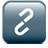 If you only want to listen to a certain section you can hover the cursor over the text and click on the speech bubble. 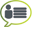 Select the text you want to listen to using the mouse and then click on the "Read Text" icon. 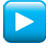 ClaroView 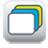 ClaroView is a piece of software which provides a tinted overlay to make browsing and reading on-screen easier. You can change the colour of the screen tint and you can vary the level of tint.ScreenRuler 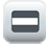 ScreenRuler is a strip magnifier which allows part of the PC screen to be highlighted and magnified in a horizontal band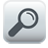 Lightning MagnifierLightning Magnifier is a program that works on Windows. Whatever appears on the computer screen can be magnified up to 32 times. With Lightning you can magnify the entire screen or an area you choose, with a magnification strip or lens. 
To stop the Magnifier just press "Pause" on the keyboard.WebRead 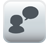 This is a web page reader for sighted users.Use the online help for more detailed information